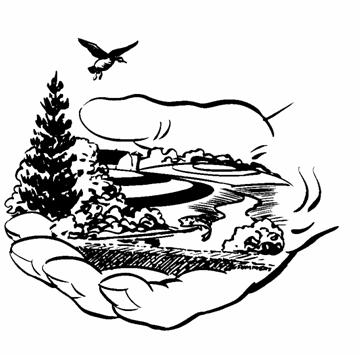 Indiana EnvirothonMarch 20, 2020To:                                                                                                                                                                                       Indiana Envirothon Regional Coordinators and Envirothon Team AdvisorsGood Afternoon to All:The Indiana Envirothon Executive Committee along with Indiana Regional Coordinators met via the web on Wednesday, March 18th and again through email on March 19th after Governor Holcomb’s speech on March 19th stating all Indiana schools will remain closed until May 1st, 2020.With this new information just released, it has been decided that the regional contests that were unable to take place due to COVID 19 restrictions have been canceled.  Refunds will be given to those teams that did not get to attend a contest.   There were several factors to consider when determining the need to postpone or cancel an event.  It was decided by the Indiana Envirothon Executive Committee to cancel the State competition in West Lafayette, IN, scheduled on April 29th due to all rules and regulations being set forth.  It was also unanimously voted upon by the Executive committee to not send a team to the National (NCF) competition in July. There are a lot of unknowns with this virus and we want to make sure that all students, staff and volunteers are kept safe and not being further exposed to this virus. If you have any questions, please call or email me.Sincerely,Jan CameJan Came, Indiana Envirothon President                                                                                                                                   812-232-0191 ext. 3428                                                                                                                    jan.came@in.nacdnet.net